ЗАТВЕРДЖЕНО
Наказ Міністерства аграрної політики
та продовольства України
04 вересня 2023 року № 1625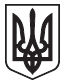 _________________________________________________________________________________(найменування органу державного нагляду (контролю), його місцезнаходження, 
номер телефону, адреса електронної пошти)ПРИПИС
про усунення порушень, виявлених під час проведення 
планового (позапланового) заходу державного нагляду (контролю) 
щодо дотримання суб’єктом господарювання вимог законодавства 
у сфері використання та охорони земель___  _________________ 20___ року                                                                     № ______________Видано ________________________________________________________________________(посада, найменування суб’єкта господарювання,_________________________________________________________________________________прізвище, власне ім’я, по батькові (за наявності) керівника_________________________________________________________________________________або уповноваженої особи суб’єкта господарювання або прізвище, власне ім’я, по батькові (за наявності)________________________________________________________________________________.фізичної особи - підприємця, діяльність яких перевірялася)Мною (нами), __________________________________________________________________(посади, прізвища, власні імена, по батькові (за наявності)________________________________________________________________________________,посадових осіб органу державного нагляду (контролю))згідно з Актом від ___  ___________ 20___ року № ____ під час заходу державного нагляду (контролю) виявлені порушення ____________________________________________________(суть порушення вимог законодавства________________________________________________________________________________.у сфері використання та охорони земель)Відповідно до вимог Земельного кодексу України, Законів України «Про державний контроль за використанням та охороною земель», «Про охорону земель», «Про топографо-геодезичну і картографічну діяльність», «Про основні засади державного нагляду (контролю) у сфері господарської діяльності» вимагаю ___________________________________________________________________________________________________________________________(заходи, які потрібно вжити з метою припинення порушення________________________________________________________________________________вимог нормативно-правових актів у сфері використання та охорони земель, _______________________________________________________________________________.строк виконання кожного із заходів)Цей припис підлягає обов’язковому виконанню.Про виконання цього припису надати письмове повідомлення до ___  _________ 20___ року ________________________________________________________________________________(найменування органу державного нагляду (контролю), ________________________________________________________________________________.якому має бути надіслано повідомлення, його місцезнаходження)Припис вручив/вручила: ________________________________________________________(посада, прізвище, власне ім’я, по батькові (за наявності)________________________________________________________________________________посадової особи, яка здійснювала заходи державного нагляду (контролю))___  ________________ 20___ року _________________________________________________(підпис посадової особи, яка здійснювала заходи державного нагляду (контролю))Відмітки про вручення (надсилання) приписуНачальник Відділу 
регулювання земельних відносин                                                    Світлана РУДЕНКОПрипис отримав/отримала особисто:___  ______________ 20___ року______________________________________(власне ім’я та прізвище)______________________________________(підпис)Припис надіслано поштою:___  ______________ 20___ рокуКвитанція № ___ від ___  ______20____року______________________________________(посада, особи, яка відправила припис______________________________________власне ім’я та прізвище)______________________________________(підпис)